cesta k úspěšnému projektuTERÉNNÍ STEZKY - HVĚZDA KROMĚŘÍŽDOKUMENTACE PRO POVOLENÍ ZÁMĚRUW2N21046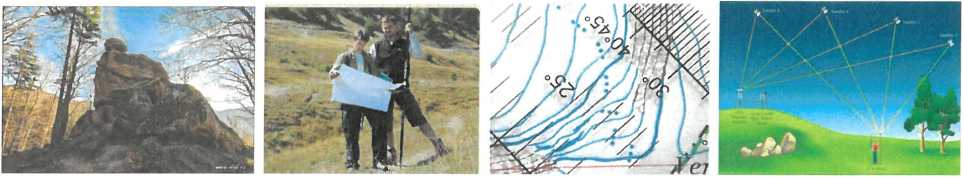 Way to Nature, s.r.o.cesta k úspěšnému projektuPopis činnosti:Situační výkres trasy a prvků trailu v lokalitě Hvězda - Kroměříž v rozsahu zpracované studie.Technická zpráva.Řezy trailu a schematické nákresy překážkových prvků.Stanovení předpokládaných nákladů na realizaci projektu - kvalifikovaný odhad.Termín realizace:Říjen 2021Cenová kalkulace:Obsah dokumentace:4x tištěná a 1x PDF verze na CD.Poznámky:Uvedené ceny jsou bez DPH.Rozpočtové náklady na realizaci projektu budou zhotoveny ve standardu RTS.Cena nezahrnuje inženýrskou činnost, případné specializované terénní, geologické   a jakékoliv jiné obdobné studie a dokumentaci pro případné vynětí pozemku ze ZPF a LPF.V případě dotčení jiných sportovních a volnočasových aktivit trasou trailů v určené lokalitě zajišťuje jejich veškeré provozní, technické a bezpečnostní podklady objednatel.  Way to Nature, s.r.o.Investor:Město KroměřížVelké náměstí 115, 767 01 KroměřížKontaktní osoba:xxxxxxPodklady vypracoval:Mgr. Jaroslav VašutxxxPlatnost dokumentu:20.09.2021Výše popsané činnosti  67.700,- KčOstatní náklady (mapové podklady, regionální materiály a literatura...)1.000,- KčCelkem:   68.700,- Kč